完善基金会法规 推动高质量发展基金会双月沙龙（第34期）邀请函各有关单位负责人：2004年《基金会管理条例》的颁布实施，在中国基金会行业发展历史上具有标志性意义。20年来，社会力量通过设立基金会或支持基金会发展，广泛参与公益慈善事业，在社会主义现代化建设中发挥积极作用。2023年12月29日，《慈善法》修正案表决通过。《慈善法》相关法规规章正在加快配套修改，这将为基金会发展提供更加完善的法制保障。为进一步推动基金会法规完善探讨基金会高质量发展，诚挚邀请您于2024年4月2日（星期二）下午参加由中国社会组织促进会主办的主题为“完善基金会法规 推动高质量发展”的基金会双月沙龙。本期沙龙将邀请政府官员、公益慈善领域专家、基金会负责人等嘉宾参加。期待您拨冗出席！中国社会组织促进会                                  2024年3月25日附件：基金会双月沙龙（第34期）参会信息一、时间2024年4月2日（星期二）14:00-17:00    13:30-14:00签到入场二、地点北京二十一世纪饭店（北京市朝阳区亮马桥路40号，近中国国际青年交流中心）世纪宴会厅（饭店三层）三、主题完善基金会法规 推动高质量发展四、举办单位主办单位：中国社会组织促进会支持单位：中国光华科技基金会协办单位：北京基业长青社会组织服务中心五、报名方式本次沙龙参与人数限额100人，请参会单位派一人参加现场活动。请于3月29日下午17：00前，点击以下链接报名：https://jinshuju.net/f/z5CZ7o，或扫描二维码报名。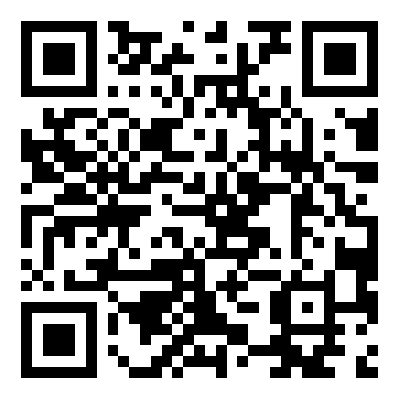 现场活动不接受空降，需持参会提醒短信签到参会，感谢配合。 六、交通到达方式地铁：地铁10号线亮马桥站，地铁14号线枣营站。公交：4路、402路、413路、418路、421路、687路安家楼站，公交419路、682路安家楼西站。驾车：导航至“二十一世纪饭店”。七、联系人及联系方式中国社会组织促进会           姓 名：陆  赫 、 邢晓辉        电 话：17610676921 、18610993703           